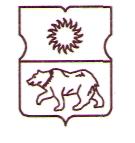 СОВЕТ ДЕПУТАТОВмуниципального округаЮЖНОЕ МЕДВЕДКОВОРЕШЕНИЕ17 мая 2018 года № 05 / 8 – СД О порядке размещения сведений о доходах, расходах, об имуществе и обязательствах имущественного характера, представленных лицом, замещающим должность главы администрации муниципального округа Южное Медведково по контракту, на официальном сайте органов местного самоуправления муниципального округа Южное Медведково и (или) предоставления этих сведений общероссийским средствам массовой информации для опубликования(в ред. решения Совета депутатов муниципального округа Южное Медведково от 20.10.2021г. № 08/1-СД)В соответствии с частью 9 статьи 15 Федерального закона от 2 марта 2007 года № 25-ФЗ «О муниципальной службе в Российской Федерации», частью 9 статьи 17 Закона города Москвы от 22 октября 2008 года № 50 «О муниципальной службе в городе Москве», руководствуясь Указом Президента Российской Федерации от 8 июля 2013 года № 613 «Вопросы противодействия коррупции», Совет депутатов муниципального округа Южное Медведково решил: 1. Утвердить Порядок размещения сведений о доходах, расходах, об имуществе и обязательствах имущественного характера, представленных лицом, замещающим должность главы администрации муниципального округа Южное Медведково по контракту, на официальном сайте органов местного самоуправления муниципального округа Южное Медведково и (или) предоставления этих сведений общероссийским средствам массовой информации для опубликования (приложение).2. Установить, что в 2018 году сведения, подлежащие в соответствии с Порядком, указанным в пункте 1 настоящего решения, размещению на официальном сайте органов местного самоуправления муниципального округа Южное Медведково и (или) предоставлению общероссийским средствам массовой информации для опубликования, представляются лицом, замещающим должность главы администрации муниципального округа Южное Медведково  по контракту, не позднее 1 июня, а размещение этих сведений на официальном сайте органов местного самоуправления муниципального округа Южное Медведково осуществляется не позднее 5 июня.3. Опубликовать настоящее решение в бюллетене «Московский муниципальный вестник».Глава муниципального округаЮжное Медведково								О.А. ИвановПриложение к решению Совета депутатов муниципального округаЮжное Медведковоот 17 мая 2018 года № 05/8-СД(в ред. решения от 20.10.2021г. № 08/1-СД)Порядокразмещения сведений о доходах, расходах, об имуществе и обязательствах имущественного характера, представленных лицом, замещающим должность главы администрации муниципального округа Южное Медведково по контракту, на официальном сайте органов местного самоуправления муниципального округа Южное Медведково и (или) предоставления этих сведений общероссийским средствам массовой информации для опубликования1. Настоящим Порядком устанавливаются требования по размещению на официальном сайте органов местного самоуправления муниципального округа Южное Медведково в информационно-телекоммуникационной сети «Интернет» (далее – официальный сайт, муниципальный округ) и предоставлению общероссийским средствам массовой информации для опубликования в связи с их запросами сведений о доходах, расходах, об имуществе и обязательствах имущественного характера, представленных лицом, замещающим должность главы администрации муниципального округа Южное Медведково по контракту (далее – лицо, замещающее должность главы администрации, администрация), его супруги (супруга) и несовершеннолетних детей (далее – сведения о доходах и расходах), если федеральными законами не установлен иной порядок размещения указанных сведений и (или) их предоставления общероссийским средствам массовой информации для опубликования. 2. Сведения о доходах и расходах, подлежащие размещению на официальном сайте и предоставлению общероссийским средствам массовой информации для опубликования:а) перечень объектов недвижимого имущества, принадлежащих лицу, замещающему должность главы администрации, его супруге (супругу) и несовершеннолетним детям на праве собственности или находящихся в их пользовании, с указанием вида, площади и страны расположения каждого из таких объектов;б) перечень транспортных средств с указанием вида и марки, принадлежащих на праве собственности лицу, замещающему должность главы администрации, его супруге (супругу) и несовершеннолетним детям;в) декларированный годовой доход лица, замещающего должность главы администрации, его супруги (супруга) и несовершеннолетних детей;г) сведения об источниках получения средств, за счет которых в течение календарного года, предшествующего году представления сведений о доходах и расходах, совершены сделки (совершена сделка) по приобретению земельного участка, другого объекта недвижимости, транспортного средства, ценных бумаг, акций (долей участия, паев в уставных (складочных) капиталах организаций), цифровых финансовых активов, цифровой валюты, если общая сумма таких сделок превышает общий доход лица, замещающего должность главы администрации, и его супруги (супруга) за три последних года, предшествующих году представления сведений о доходах и расходах..3. Для размещения на официальном сайте и предоставления общероссийским средствам массовой информации для опубликования лицо, замещающее должность главы администрации, ежегодно не позднее 30 апреля года, следующего за отчетным финансовым годом, представляет главе муниципального округа сведения, указанные в пункте 2 настоящего Порядка. Данные сведения заверяются лицом их представляющим путем внесения надписи:Достоверность и полноту настоящих сведений подтверждаю.Дата представления сведений, личная подпись и расшифровка подписи лица, представляющего сведения.4. В случае если лицо, замещающее должность главы администрации обнаружил, что в представленных им в соответствии с настоящим Порядком сведениях о доходах и расходах не отражены или не полностью отражены какие-либо сведения либо имеются ошибки, оно вправе представить главе муниципального округа уточненные сведения в течение одного месяца со дня окончания срока, установленного пунктом 3 настоящего Порядка.5. В случае если лицом, замещающим должность главы администрации, в соответствии с Порядком представления лицами, замещающими муниципальные должности, должность главы администрации внутригородского муниципального образования в городе Москве по контракту, гражданами, претендующими на замещение указанных должностей, сведений о доходах, расходах, об имуществе и обязательствах имущественного характера и проведения проверки достоверности и полноты указанных сведений, утвержденным указом Мэра Москвы от 2 марта 2018 года № 10-УМ, подано в Департамент региональной безопасности и противодействия коррупции города Москвы заявление о невозможности по объективным причинам представить сведения о доходах и расходах супруги (супруга) и несовершеннолетних детей (далее – заявление), то указанное лицо одновременно с представлением сведений о своих доходах и расходах представляет в главе муниципального округа копию заявления, содержащего отметку о его получении Департаментом региональной безопасности и противодействия коррупции города Москвы.В течение 5 рабочих дней со дня получения выписки из решения президиума Совета при Мэре Москвы по противодействию коррупции, принятого на основании Положения о порядке рассмотрения президиумом Совета при Мэре Москвы по противодействию коррупции вопросов, касающихся соблюдения требований к служебному (должностному) поведению лиц, замещающих отдельные государственные должности города Москвы, и иных лиц, урегулирования конфликта интересов, а также некоторых обращений граждан, утвержденного указом Мэра Москвы от 28 апреля 2012 года № 23-УМ, по итогам рассмотрения заявления, лицо, замещающее должность главы администрации, представляет главе муниципального округа ее копию.В случае если по результатам рассмотрения заявления принято решение о признании причины непредставления лицом, замещающим должность главы администрации, сведений о доходах и расходах своих супруги (супруга) и несовершеннолетних детей неуважительной, то указанное лицо предоставляет сведения о доходах и расходах в отношении супруги (супруга) и несовершеннолетних детей, указанные в пункте 2 настоящего Порядка, не позднее 5 рабочих дней со дня представления в Департамент региональной безопасности и противодействия коррупции города Москвы сведений о доходах и расходах супруги (супруга) и несовершеннолетних детей.6. В размещаемых на официальном сайте и предоставляемых общероссийским средствам массовой информации для опубликования сведениях о доходах и расходах запрещается указывать:а) иные сведения, кроме указанных в пункте 2 настоящего Порядка;б) персональные данные супруги (супруга), детей и иных членов семьи лица, замещающего должность главы администрации;в) данные, позволяющие определить место жительства, почтовый адрес, телефон и иные индивидуальные средства коммуникации лица, замещающего должность главы администрации, его супруги (супруга), детей и иных членов семьи;г) данные, позволяющие определить местонахождение объектов недвижимого имущества, принадлежащих лицу, замещающему должность главы администрации, его супруге (супругу), детям, иным членам семьи на праве собственности или находящихся в их пользовании;д) информацию, отнесенную к государственной тайне или являющуюся конфиденциальной.7. Сведения о доходах и расходах, указанные в пункте 2 настоящего Порядка, за весь период осуществления лицом, замещающим должность главы администрации, своих полномочий находятся на официальном сайте и ежегодно обновляются в течение 14 рабочих дней со дня истечения срока, установленного пунктом 3 настоящего Порядка. В случае внесения изменений в сведения о доходах и расходах, такие сведения подлежат размещению на официальном сайте не позднее одного рабочего дня после дня поступления изменений.8. Размещение на официальном сайте сведений о доходах и расходах, указанных в пункте 2 настоящего Порядка, осуществляет уполномоченный муниципальный служащий администрации.Сведения о доходах и расходах размещаются в табличной форме согласно приложению к настоящему Порядку. 9. Муниципальный служащий администрации, осуществляющий работу с корреспонденцией, не позднее рабочего дня, следующего за днем поступления запроса от общероссийского средства массовой информации, направляет его копию главе муниципального округа и лицу, замещающему должность главы администрации.10. Глава муниципального округа в течение семи рабочих дней со дня поступления запроса от общероссийского средства массовой информации направляет ему в письменной форме сведения, указанные в пункте 2 настоящего Порядка, в том случае, если запрашиваемые сведения отсутствуют на официальном сайте. Если запрашиваемые сведения размещены на официальном сайте, то в указанный срок общероссийскому средству массовой информации направляется в письменной форме информация о том, где на официальном сайте они размещены.11. Сведения о доходах и расходах, копии документов, представленные в соответствии с настоящим Порядком лицом, замещающим должность главы администрации, хранятся в его личном деле.12. Глава муниципального округа и муниципальные служащие, в должностные обязанности которых входит работа со сведениями, предусмотренными настоящим Порядком, несут в соответствии с законодательством Российской Федерации ответственность за несоблюдение настоящего Порядка. Приложение к Порядку размещения сведений о доходах, расходах, об имуществе и обязательствах имущественного характера, представленных лицом, замещающим должность главы администрации муниципального округа Южное Медведково по контракту, на официальном сайте органов местного самоуправления муниципального округа Южное Медведково и (или) предоставления этих сведений общероссийским средствам массовой информации для опубликованияСведенияо доходах, расходах, об имуществе и обязательствах имущественного характера, представленные главой администрации муниципального округа Южное Медведково за период с 1 января 20__ года по 31 декабря 20__ годаФамилия и инициалы лица, чьи сведения размещаютсяОбъекты недвижимости, находящиеся в собственностиОбъекты недвижимости, находящиеся в собственностиОбъекты недвижимости, находящиеся в собственностиОбъекты недвижимости, находящиеся в собственностиОбъекты недвижимости, находящиеся в пользованииОбъекты недвижимости, находящиеся в пользованииОбъекты недвижимости, находящиеся в пользованииТранспортные средства (вид, марка)Декларированный годовой доход(руб.)Сведения об источниках получения средств, за счет которых совершена сделка (вид приобретенного имущества, источники)Фамилия и инициалы лица, чьи сведения размещаютсявид объектавид собственностиплощадь (кв.м)страна расположениявид объектаплощадь (кв.м)страна расположенияТранспортные средства (вид, марка)Декларированный годовой доход(руб.)Сведения об источниках получения средств, за счет которых совершена сделка (вид приобретенного имущества, источники)ФИОсупруга / супругнесовершеннолетний ребенок